Name: MUSHAM SWETHA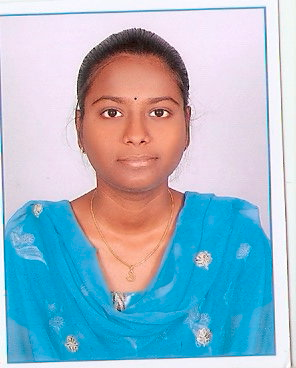 Qualification :    M.tech -JNTUH,B.Tech -JNTUH,Intermediate-    Board of Intermediate,SSC-Board of Secondary School.                                                              Qualification :    M.tech -JNTUH,B.Tech -JNTUH,Intermediate-    Board of Intermediate,SSC-Board of Secondary School.                                                              Experience:1yearsExperience:1yearsArea of Interest: WEB TECHNOLOGIESArea of Interest: WEB TECHNOLOGIESWorkshops/Seminars/FDP’s Attended:delsoft soft computing.Workshops/Seminars/FDP’s Attended:delsoft soft computing.